БАШКОРТОСТАН РЕСПУБЛИКАҺЫ				РЕСПУБЛИКА БАШКОРТОСТАН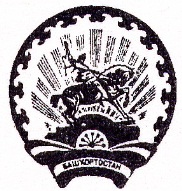 БӘЛӘБӘЙ  РАЙОНЫ МУНИЦИПАЛЬ 				С  О    В  Е   ТРАЙОНЫНЫҢ   ПРИЮТ      КАСАБА				ГОРОДСКОГО ПОСЕЛЕНИЯСОВЕТЫ   КАЛА  БИЛӘМӘҺЕ				ПРИЮТОВСКИЙ ПОССОВЕТ	С О В Е Т Ы						МУНИЦИПАЛЬНОГО РАЙОНА								БЕЛЕБЕЕВСКИЙ РАЙОН452017, Приютово э.к., Свердлов урамы, 6				452017, р.п.Приютово, ул. Свердлова,6,	тел., факс 7-14-95					                тел.,факс 7-14-95.              КАРАР							РЕШЕНИЕ   « 22 »  ноябрь  2019 й.	             № 48                  « 22 » ноября  2019 г.О внесении изменений в решение Совета городского поселения Приютовский поссовет муниципального района Белебеевский район Республики Башкортостан от 14 ноября 2014 года № 678 (в редакции  решения от 30.10.2017г. №294, от 08.04.2019г. №447) «Об установлении налога на имущество физических лиц»Руководствуясь главой 32 Налогового кодекса Российской Федерации, Федеральным законом от 29 сентября 2019 года № 321-ФЗ «О внесении изменений в часть вторую Налогового кодекса Российской Федерации», решением Совета городского поселения Приютовский поссовет муниципального района Белебеевский район Республики Башкортостан от 14 ноября 2014 года №678 «Об установлении налога на имущество физических лиц» Совет городского поселения Приютовский поссовет муниципального района Белебеевский район Республики Башкортостан РЕШИЛ:1. В решение Совета городского поселения Приютовский поссовет муниципального района Белебеевский район Республики Башкортостан от 14 ноября 2014 года № 678 «Об установлении налога на имущество физических лиц»  внести следующие изменения:1.1. В абзаце  шестом подпункта 1 пункта 2 решения слово «, предоставленных» и слово «, дачного» исключить.	2. Опубликовать  настоящее  решение  в  газете  «Белебеевские  известия».        Председатель Совета                                   			       О.Ю. Щербаков